University of Toledo Medical Center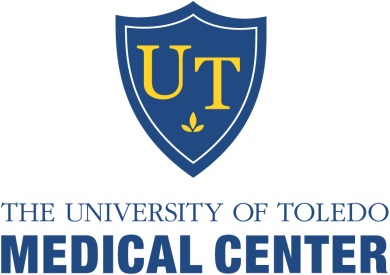 Department of Orthopaedic SurgeryThe University of Toledo is accredited by the Accreditation Council for Continuing Medical Education (ACCME) to provide continuing medical education for physicians. The University of Toledo designates this enduring activity for a maximum of 2 AMA PRA Category 1 CreditsTM. Physicians should claim only the credit commensurate with the extent of their participation in the activity. Release Date:  September 2020		Termination Date July 30, 2022Name: _______________________________________________ Degree: _______________________Specialty: _____________________________________________Address: ___________________________________________________________________________Phone: __________________________________Email (Required):______________________________Learning Objectives: Participants will be able to:Describe common orthopaedic concernsReview new treatment options available for common orthopaedic injuries.September 2020 Orthopaedic Monthly QuestionsPlease check the appropriate answer and mail back to the CME office to receive credit. Bibliographic references: * A Review of the McMurray Test: Definition, Interpretation, and Clinical Usefullness 1995 September; 22 (3): 116-20 PMID: 8535469 in Journal of Orthopedic Sports Physical Therapy. Stratford, PW. * Adverse Clinical Events During Cemented Long-Stem Femoral Arthroplasty 2002 February; (395): 154-63 PMID: 11937876 in Clinical Orthopedics and Related Research. Herrenbruck, T. * Clinical Practice Guideline: Diagnosis and Treatment of Osteochondritis Dissecans 2011 May; 19 (5): 307-9 PMID: 21536630 in Journal of American Academy of Orthopedic Surgeons. Chamgers, HG. * International Standards for the Neurological Classification of Spinal Cord Injury 2010; 33 (4): 346-52 PMID: 21061894 in Journal of Spinal Cord Medicine. Waring, WP. * Treatment of Pediatric Radial Neck Fractures: Consideration of Patient Age and Fracture Dislocation 2010 October; 81 (10): 915-21 PMID: 20237746 in Chirurg. Eberl, R.To receive CME Credit, you must obtain at least 80% (4/5). _____ Check Payment: Mail ($15 payable to UT-CME) along with completed post-test to: Center for Continuing Medical Education, The University of Toledo, 3000  Arlington Ave, MS #1092, Toledo, OH  43614._____ Credit Card Payment: Email completed post-test to:ContinuingMedEd@utoledo.edu  (include phone # so we can contact you to obtain payment information)What test is used to detect the presence of Osteochondritis Dissecans of the knee? The Lachman’s TestThe McMurray’s TestThe Wilson’s TestThe Anterior Drawer TestWhat can indicate a positive McMurray’s test? PainPoppingClicking        D)    All of the Above
What ADI measurement will compromise the spinal cord when the transverse atlantal ligament ruptures?
A)    > 2 mm        B)    > 3 mm        C)    > 4 mm         D)    > 5 mm What is the best treatment for a non-displaced radial neck fracture?        A)    ImmobilizationK-wire Percutaneous Reduction Open Reduction Internal FixationClosed Reduction and Early Range of MotionWhich of the following could be suggestive of fat embolism?ConfusionPetectial RashHypoxemiaD)    All of the Above